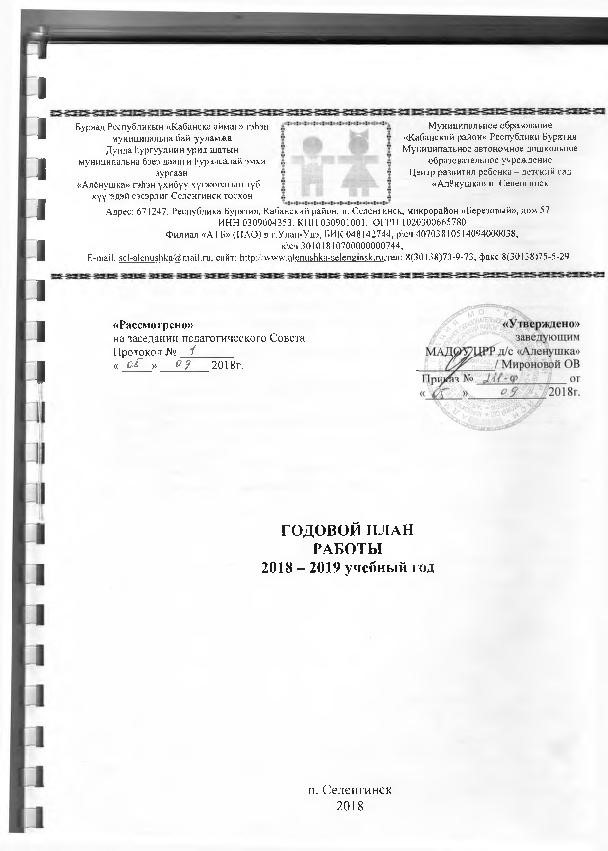 Содержание Первый раздел - «Анализ деятельности МАДОУ за прошедший учебный год» Основными целями основной образовательной программы нашего детского сада являются: Создание  благоприятных условий для полноценного проживания ребенком дошкольного детства. Всестороннее развитие психических и физических качеств в соответствии с возрастными и индивидуальными особенностями. Формирование предпосылок учебной деятельности. Создание условий для обеспечения равенства возможностей для каждого ребенка в получении качественного дошкольного образования; Создание условий для формирования основ базовой культуры личности; Подготовка к жизни в современном обществе, к обучению в школе, обеспечение безопасности жизнедеятельности дошкольника. Основными целями МАДОУ на 2017-2018 учебный год были: Совершенствование работы ДОО по формированию у дошкольников основ экологической культуры. Развитие художественно-творческих способностей у детей дошкольного возраста в изобразительной деятельности в соответствии с ФГОС ДО. Патриотическое воспитание дошкольников как условие гармоничного развития личности. Повышение профессиональных компетенций педагогов в условиях обновления воспитательно-образовательного процесса через внедрение современных форм работы с детьми и родителями в условиях реализации ФГОС: использование активных  форм  методической работы (сетевое взаимодействие, мастерклассы,  обучающие  семинары, открытые просмотры и пр.);   участие педагогов в конкурсах профессионального мастерства; участие в районных, республиканских методических объединениях, слушаниях, конференциях; повышение квалификации на курсах, прохождение процедуры аттестации в соответствии с ФГОС ДО. 1. Эффективность управленческой деятельности. В 2017-18 учебном году в ДОО с детьми работало 28 педагогов, чья квалификация соответствует: Высшая квалификационная категория – 9 педагогов Первая – 6 педагогов Соответствие занимаемой должности – 7 воспитателей Прошли аттестационные мероприятия на первую квалификационную категорию: Тимофеева ИГ, Клочихина МЮ, Сальникова ЖВ. Им была оказана психологическая и  методическая поддержка. На начало учебного года администрация детского сада привлекла к работу с дошкольниками инструктора по физической культуре и психолога, что положительно сказалось на образовательном процессе.  Деятельность коллектива ДОО в течение 2017-2018 учебного года была разнообразной и многоплановой.  В течение 2017-2018 учебного года для  создания благоприятных условий проведения образовательного процесса в ДОО была пополнена предметно-развивающая среда, в частности были приобретены различные развивающие игры, игрушки, учебнодидактические, учебно-методические пособия, которые дают возможность наиболее эффективно развивать индивидуальность каждого ребёнка с учётом его склонностей, интересов, уровня активности.  Кроме этого, в декабре 2017 года было приобретено 25 пар детских лыж, которые активно использовались инструктором по физической культуре по обучению детей навыкам ходьбы на лыжах. Серебренникова ИФ создала  проект «Лыжня России», но, к сожалению, из-за плохих погодных условий проект не был реализован. На будущий учебный год этот проект обязательно будет реализован. Администрацией детского сада были проведены родительские собрания. На первом собрании решались вопросы закрытия детского сада на ремонт отопительной системы первого блока  (ноябрь-декабрь 2017 года). Работа по определение детей во второй блок детского сада и определение детей в группы детских садов «Рябинушка» и «Теремок»  прошли в штатном режиме. На втором собрании был представлен отчет по финансовохозяйственной деятельности детского сада (10.05.18) и намечены перспективы на будущее.  Были проведены собрания трудового коллектива, на которых решались вопросы коллективного договора: принятие коллективного договора и отчет о выполнении данного договора. Коллектив детского сада принял  участие в мероприятиях  муниципального уровня: Празднование 90-летия Кабанского района в с. Кабанск; Чествование женщин поселка Селенгинск в  МАУ КДЦ «Жемчужина». Проведя самообследование  деятельности детского сада за 2017 год были представлены следующие результаты:  Успешная работа по совершенствованию форм и методов работы проводится по трем составляющим педагогического процесса: с детьми, педагогами и родителями; Анализ анкетирования семей (май 2018 г.) показал, что 93 % опрошенных родителей положительно оценивают уровень и содержание воспитательно-образовательной деятельности детского сада; Успешное проведение аттестации педагогических работников на первую квалификационную категорию; Проявление активности и представления опыта работы детского сада через участие в конкурсах, семинарах, конференциях; Активное внедрение в образовательный процесс проектной деятельности; Повышения квалификации педагогических работников; 100% исполнение бюджета; Укрепление взаимосвязи в работе ДОО с семьей, оказание родителям квалифицированной помощи, повышение ответственности за развитие и воспитание детей.  Укрепление сотрудничества ДОО и семьи по раскрытию способностей ребенка, поддержке детской инициативы и творчества в различных видах детской деятельности. Использование 	в 	педагогической 	деятельности 	воспитателей 	и 	специалистов современных образовательных и информационно-коммуникативных технологий; * Установление социального партнерства с различными организациями и учреждениями для успешной социализации выпускника детского сада в окружающем мире. Несмотря на положительные результаты, существуют и  слабые стороны деятельности ДОО. Принимая во внимание основные проблемы, с которыми столкнулись сотрудники детского сада в 2017-2018 учебном году, определены перспективы работы на следующий учебный год:  Продолжать пополнять материально-техническую базу ДОО; Продолжать формировать образовательную среду в ДОО в соответствии с ФГОС ДО.  2.Эффективность медико-профилактической работы, медицинского и санитарного контроля в МАДОУ. Для проведения лечебно-профилактической работы в учреждении функционируют медицинский кабинет, процедурный кабинет, спортивный зал, спортивная площадка. Все помещения оснащены согласно требованиям СанПиН. В течение года каждый воспитанник детского сада проходит через комплекс лечебнокоррекционных мероприятий, которые включает в себя:  гимнастика после сна;  лечение плоскостопия ходьба по массажным дорожкам;  полоскание рта после каждого приема пищи, ежедневно;  витаминизация ежедневная третьих блюд витамином «С», лук, чеснок в блюдо, фруктовые соки, свежие фрукты; сбалансированное питание, согласно 20-дневному цикличному меню;  кварцевание групп и других помещений;  плановые профилактические прививки по возрасту; туберкулинодиагностика - 1 раз в год;  антропометрия детей 2 раза в год;  прогулки 2 раза в день, согласно графику температурного режима;  контроль температурного режима, проветривания в группах, согласно графику проветриваний.  Детский сад работает в тесном контакте с детской поликлиникой:  при подготовке ребенка к поступлению в детский сад и ведение его в период адаптации;  при выписке ребенка в детский сад после острого заболевания и его оздоровления;  при диспансеризации детей и контроль за состоянием их здоровья, оздоровление детей с отклонениями в состоянии здоровья и с хроническими заболеваниями.  В детском саду ведётся систематическая профилактическая и санитарно просветительная, санитарно-противоэпидемиологическая работа. Систематически проводятся осмотры детей на педикулёз и чесоточного клеща. Согласно графику детской консультации проводятся осмотры детей специалистами.  Осуществляется ежедневный контроль:  за соблюдением правил личной гигиены воспитанниками и персоналом;  соблюдением санитарного режима в ДОО (правильная организация уборки помещения, мытья посуды, обработка игрушек, маркировка уборочного инвентаря), проветривания, освещение; хранением дезинфекционных средств, приготовление из них рабочих растворов;  - выполнением оздоровительных и закаливающих процедур; организацией и проведением мероприятий, направленных на охрану жизни и здоровья детей; своевременным прохождением медицинских осмотров сотрудниками; качества поставляемых продуктов питания и соблюдения сроков реализации, качества их хранения в складских помещениях согласно действующим нормативным документам; организацию детского питания в группах. Общее санитарно-гигиеническое состояние дошкольного учреждения соответствует требованиям СанПиН: питьевой, световой и воздушный режимы соответствуют нормам.  Особое внимание в учреждении уделяется приему вновь поступающих детей.  В сентябре 2017 года в группу раннего возраста были приняты малыши.  Поступление ребёнка в детский сад вызывает, как правило, серьёзную тревогу у взрослых. Ребёнок в семье привыкает к определённому режиму, к способу кормления, укладывания, у него формируются определённые взаимоотношения с родителями, привязанность к ним. От того, как пройдёт привыкание ребёнка к новому распорядку дня, к незнакомым взрослым и сверстникам, зависит дальнейшее развитие малыша и благополучное существование в детском саду и в семье. Потому, так актуальна на сегодняшний день тема сотрудничества воспитателей и родителей в период адаптации ребёнка к дошкольному учреждению, воспитатели и родители объединяют свои усилия и обеспечивают малышу защиту, эмоциональный комфорт, интересную и содержательную жизнь в детском саду и дома. Это является залогом оптимального течения адаптации детей раннего возраста к детскому саду. Анализируя результаты адаптации вновь поступивших детей в 2017-2018 учебном году к условиям ДОО необходимо отметить, что при комплектовании групп детей раннего возраста и подготовительной к школе группы с родителями были заключены договора, проведены консультации и индивидуальные беседы. Вследствие взаимодействия взрослых и детей адаптация детей к условиям детского сада прошла нормально: в основном, все дети  имеют легкую степень адаптации, дети хорошо контактируют друг с другом и с взрослыми, эмоциональны.  спланированная работа коллектива была построена правильно, с учетом индивидуальных возможностей ребенка и была направлена на создание благоприятных условий для безболезненного привыкания к режиму детского сада и вхождения в коллектив сверстников. В работе с детьми адаптационных групп педагоги создавали все необходимые условия для успешного прохождения каждым ребенком периода адаптации: до сих пор налаживают положительные контакты между детьми, организуют различные виды игр, способствующих сближению детей. В 2018 году медицинскими работниками Кабанской ЦРБ был проведен медицинский осмотр детей в количестве 138 малышей. Здоровье - одно из важнейших условий полноценного физического и психического развития детей дошкольного возраста.  Вся работа в детском саду ведется через соблюдение санитарно-гигиенических норм и требований: систему здоровьясбережения детей, развитие физкультурнооздоровительной деятельности, создание благоприятного климата в дошкольном учреждении.  Оздоровительная работа осуществлялась по следующим направлениям: Организация работы сохранения, укрепления здоровья и физического развития детей; Охрана психического здоровья; Лечебно-оздоровительная работа – витаминотерапия; Профилактика заболеваемости; Организация работы с родителями по проблеме сохранения и укрепления здоровья детей; Мониторинг уровня состояния здоровья детей (таблица №1). Решая задачи сохранения и укрепления здоровья детей, педагоги в работе с детьми используют разнообразные формы и методы оздоровления в режиме дня. В соответствие с ООП и СанПин ежедневно проводятся гимнастики разной оздоровительной направленности, организованная образовательная деятельность по физической культуре в спортивном зале, физминутки, гимнастика после сна, подвижные игры и упражнения на спортивной площадке, на прогулке и т.д. Выполнение норм ГТО вновь было введено в 2016 году под патронажем Правительства России. Эту идею наш детский сад поддержал. «Нормы ГТО пошли в детский сад».  И первой в Кабанском районе стала сдавать нормы ГТО подготовительная группа под руководством инструктора по физической культуре – Серебренниковой ИФ. Среди детей были выявлены: 1 – серебреная медаль; 7 – бронзовая медаль, остальные – участники. Мы надеемся, что данное мероприятие станет традиционным. С целью охраны психического здоровья детей  педагогами используется такие технологии как музыкотерапия, сказкотерапия, игротерапия, релаксация.  С целью формирования у дошкольников знаний, умений, навыков безопасного поведения на дорогах поселка Селенгинск в ДОУ с детьми средних групп совместно с государственным инспектором дорожного надзора ГИБДД отдела МВД России по Кабанскому району старшим лейтенантом  Захаровым Н. А.,  были проведены развлечения и квест-игра. А со старшими дошкольниками прошла традиционная Акция «Уроки ПДД для взрослых. Дорожно-транспортные происшествия и их причины».  Существенное место в решении задач физкультурно-оздоровительной деятельности занимают различные формы активного отдыха. Они помогают создать оптимальный двигательный режим, который способствует повышению функциональных возможностей ребенка, улучшению его работоспособности и являются эффективным средством всестороннего развития и воспитания. Инструктором по физической культуре совместно с воспитателями были проведены:  1. Спортивные праздники и развлечения Туристический поход  "Весёлые туристы" – старшая, подготовительная к школе группы. Развлечение "В гости к зайке" - вторые младшие группы Развлечение "Путешествие в осенний лес" - средние группы. Развлечение "Мой весёлый, звонкий мяч" - вторые младшие группы. Развлечение "Весёлый мяч" - средние группы. Развлечение "Весёлые старты с мячом" - старшая, подготовительная к школе группы. "Весёлая карусель" - спортивный досуг из подвижных игр для второй младшей группы. Развлечение "Путешествие в страну весёлых игр" -  средние группы. Игровой досуг "Весёлое путешествие" – старшие, подготовительная к школе группы. Тематические спортивные досуги к 23 февраля - дошкольные группы. Развлечение "Зимние забавы" - старшие, подготовительная к школе группы. Квест - игра "Путешествие по сказкам" - старшие группы. Спортивный  праздник  "От норм ГТО к олимпийским медалям" -  подготовительная к школе группа. Салихова СВ проводила работу дополнительного образования детской спортивной секции по игре в футбол «Веселый мяч». Итоговым мероприятием, которой стали соревнования в волейбол и футбол среди детей среднего старшего возраста. Необходимо постоянно продолжать работу по оздоровлению и физическому развитию воспитанников в ДОУ  и семье путем организации совместных спортивных праздников с родителями, пропаганды здорового питания и здорового образа жизни. Воспитателям способствовать использованию  детьми спортивного инвентаря в группах и на прогулках в самостоятельной деятельности. По - возможности пополнять инвентарем спортивные центры активности в группах.  Педагогам постоянно проводить профилактическую работу по основам безопасной жизнедеятельности дошкольников.  Выводы: Правильная организация санитарно гигиенического режима в детском саду, своевременная и эффективная работа по медицинскому обслуживанию детей, чёткая организация питания, физического воспитания, закаливания детей, санитарнопросветительная работа с родителями и персоналом, направленные на укрепление здоровья детей и снижение заболеваемости, дают положительные результаты. 4. Эффективность методической работы, организации образовательного процесса в МАДОУ. Основной образовательной программой, реализуемой в ДОО, является программа: «От рождения до школы» под редакцией Н.Е. Вераксы, Т.С. Комаровой, М.А. Васильевой. Вся работа по обучению и воспитанию детей в детском саду строится на основе годового плана и основной образовательной программы ДОО, а комплексный подход к воспитательно-образовательной работе, обеспечивает единство физического, социальнокоммуникативного, познавательного, речевого, художественно-эстетического развития детей дошкольного возраста.  В течение учебного года педагоги в своей работе использовали комплексно – тематическое планирование. Вся воспитательно-образовательная деятельность дошкольного учреждения строилась с учетом ФГОС ДО. В прошедшей учебном году было подготовлено и проведено 3 педсовета. При подготовке к проведению педсоветов приняли активное участие педагоги центров: интеллектуального, художественно-эстетического и физкультурно-оздоровительного. Педагоги интеллектуального центра проводили работу   по формированию у дошкольников ДОО основ экологической культуры. В педагогической мастерской были представлены открытые просмотры организованной образовательной  деятельности  1. ООС по опытно-экспериментальной деятельности. Тема: «Удивительная соль» Якимова А.М. ООС по опытно-экспериментальной деятельности. Тема: «Юные химики» - Сальникова Ж.В. ООС Тема: «Зима. Зимующие птицы» - Болонева Т.Г. ООД по опытно-экспериментальной деятельности. Тема: «Секреты газированного напитка кока-кола"» - Васильева И.С. ООД Подгрупповое логопедическое занятие. Тема: «Птицы. Звук П. Звук Пь».-Якушова И.А. Были проведены мероприятия с педагогами  Консультации: Консультация «Экологическая тропа в ДОО» (сентябрь) Консультация «Формы организации работы с детьми по экологическому воспитанию» (сентябрь) -Якушова И.А. Консультация «Лэпбуки как современное средство экологического обучения детей дошкольного возраста» (октябрь)  Консультация 	«Опыты 	и 	эксперименты 	как 	форма 	работы 	по экологическому воспитанию дошкольников»  (октябрь) Мастер-класс «Эко-игрушка» (ноябрь)- Сальникова Ж.В. Самоанализ воспитателей младших, средних, старших, подготовительной групп по теме «Создание условий для познавательно-исследовательской деятельности по экологическому воспитанию детей в группе» (ноябрь) Мероприятия районные, региональные: Выступление на межведомственном совещании. Тема: «Территория безопасного детства в гимназии». Открытие городка безопасности – Клочихина М.Ю. Участие в работе методических площадок Августовской конференции работников образования «Реализация государственной политики в области образования, воспитания и социализации в муниципальной системе образования Кабанского района по теме «Традиционные и инноционные подходы коррекции звукопроизношения в рамках реализации ФГОС ДО»Якушова И.А. Участие в районном празднике «День Бурятского языка»  Участие в Межрегиональном фестивале педагогических идей в области дошкольного образования (диплом III степени)- Салихова С.В. Участие в районном дистанционном Фестивале педагогических идей «Байкальский сундучок-2018» (диплом I степени - Салихова С.В). Конкурсы: Творческий конкурс по экологическому воспитанию дошкольников «Мы - юные экологи», «Экологическая тропа»  Основная цель — 	привлечение внимания 	дошкольников к экологическим проблемам современности, проблемам, связанным с природой, ее загрязнением и последствиями этих загрязнений. Номинации: «Бережём планету вместе»; «Красная книга глазами детей»» (ноябрь) Творческий конкурс «Лучший центр детской активности по лепке ДОО», призовые места Сальникова Ж.В., Якимова А.М. Районный конкурс детского рисунка «Моя малая Родина» - Сальникова Ж.В., Якимова А.М. Конкурс шашечников ДОУ Конкурс «Мой Селенгинск-моя гордость» (сценарий квест-игры) Участие с присвоением призовых мест во Всероссийских конкурсах через интернет ресурсы: «Умната», «Эрудит», «Золотая рыбка», « Рассударики» и т.д. Инновационная деятельность:  Создание проекта по опытно-экспериментальной деятельность дошкольников подготовительной группы (6-7 лет) – Гонцова ЕС Работа с родителями: Педагоги центра провели родительскую конференция «Экологическое воспитание дошкольников», на которой были представлены: Проект «Байкал – жемчужина Сибири». Выступление «Байкал как объект эковоспитания» Салихова С.В. Проект «Красная книга глазами детей» - Клочихина М.Ю. Выступление «Опытно-экспериментальная деятельность в эковоспитании дошкольников» - Васильева И.С. Квест-игра «Экологический светофор» - Якушова И.А., Шашина О.В. Презентация «Экологическое воспитание дошкольников» - Сальникова Ж.В. Выводы: Педагоги интеллектуального центра активно участвовали во всех мероприятиях, запланированных на 2017-2018 учебный год. Педагогическая деятельность осуществлялась в рамках реализации ФГОС ДО с применением инновационных технологий, проявлением творчества и мастерства, комплексного подхода.  В дальнейшем: продолжать применение игровых квест технологий, здоровьесберегающих технологий, внедрение в образовательный процесс развивающих игр В.В.Воскобовича; продолжать интеграцию действий всех специалистов и родителей дошкольников. Акцентировать роль родителей в воспитании детей. Разнообразить формы работы с родителями (Круглый стол, клуб «Кроха» и т.д.);  активизировать педагогическую деятельность молодых специалистов, с целью творческого участия в мероприятиях ДОО, района, повышения престижа ДОО и реализации себя как личности и  профессионала. Педагоги художественно-эстетического центра работали над развитием творческих способностей у детей дошкольного возраста в изобразительной деятельности (лепка) Были выполнены следующие мероприятия:-  с детьми  Михайлина М.П.Тема: «Масленица идет за собой весну ведет» Воробьева Н.В. Тема: «Путешествие в волшебный замок» Илистратова Т.Н. Тема: «Дикие животные» Наумова Н.А. Тема: «Сувенир к 23 Февраля» Стрельцова В.С. Тема: «Подарок папе». Мероприятия с педагогами: Работая над годовой задачей, педагоги провели следующие консультации: Конева В.И. – «Лепка в ДОУ» Наумова Н.А.- «Мастика. Что это такое?» Перевалова Н.А – «Фоамиран в изобразительной деятельности» Мастер класс показали Илистратова Т.Н «Нетрадиционная лепка в детском саду», Стрельцова В.С. «Полимерная и природная глина»,  Кушнарева М.И «Холодный фарфор» Педагоги и их воспитанники участвовали в различных конкурсах, как республиканского, так и всероссийского значения. Стрельцова В.С., Перевалова Н.А. в конкурсе «Лучший центр детской активности по лепке» II место. Приняли активное участие в акции «Дары Осени», «Дошкольник  на дороге». Вывод: цель работы достигнута. Целенаправленная продуктивная художественно- творческая деятельность способствует развитию творческих способностей дошкольников. Использование наряду с традиционными нетрадиционных приемов художественной деятельности стимулируют творческую активность, мышление, воображение, «погружают» ребенка в атмосферу творчества. Роль педагога, во – первых, сформировать способность Смотреть и Видеть, Чувствовать Познавать Творить, вооружить детей умениями (что можно сделать, из чего, с помощью каких материалов и оборудования); во – вторых, вовлечь родителей в активную совместную деятельность. Только так у ребёнка возникнет желание проявлять творчество в самостоятельной продуктивной деятельности. В целях совершенствования образовательного потенциала педагогами физкультурнооздоровительного центра ДОО были представлены проекты, проведены консультации по темам, семинары, открытые просмотры организованной образовательной деятельности и т.д.  Активными участниками РМО воспитателей Кабанского района были:  Гонцова ЕС - Обучающий семинар воспитателей, д/с «Алёнка» с. Байкало-Кудара;  Сальникова ЖВ - Обучающий семинар воспитателей, д/с «Ладушки»  с. Оймур.  Наумова НА - Обучающий семинар воспитателей д/с «Чайка» с. Посольск. Гонтова ОЯ, Клочихина МЮ, Якушова ИА, Гонцова ЕС - Семинар воспитателей д/с №15 с.Кабанск. Перевалова НА, Конева ВИ - Семинар практикум «Использование игровых технологий в образовательном процессе ДОУ в рамках реализации ФГОС дошкольного образования" д/с «Малышок» с. Творогово. Якушова ИА - Районный семинар-практикум учителей-логопедов «Применение арттерапии в коррекционной работе учителя-логопеда» д/с Рябинушка п. Селенгинск В целях совершенствования квалификационного потенциала следующие педагоги прошли курсы повышения квалификации: Гонтова ОЯ - БРПК. Повышение квалификации в некоммерческом партнерстве «Региональный проектный центр содействия распространению знаний в области социально-экономических и информационных технологий» по дополнительной профессиональной программе Содержание и методика развития технического творчества детей ДО(на примере образовательной программы «От Фрёбеля до робота: растим будущих инженеров»)  г. Самара. Якушова 	ИА 	- 	АОУ 	ДПО 	РБ 	«БРИОП» 	Республиканский 	практико-ориентированный семинар "Современное логопедическое воздействие как залог успешного обучения детей в общеобразовательной школе". Истомина СС, Волосатова ВН, Перевалова НА, Конева ВИ, Подгорбунская ВГ, Кушнарева МИ, Наумова НА, Ильина ЕБ  - ГАПОУ "Байкальский базовый медицинский колледж Минздрав РБ" "Обучение педагогических работников навыкам оказания первой помощи".  Серебренникова ИФ - 1АНО ДПО "Аничков мост" "Инновационные технологии творческого развития детей через театральную деятельность по авторской программе "КУКЛЯНДИЯ"". Ерофеевская ВН - ООО Учебный центр "Профессионал " "Организация работы с обучающимися с ограниченными возможностями здоровья (ОВЗ) в соответствии с ФГОС". Якушова И.А. Профессиональная переподготовка: АНО ДПО «Московская академия профессиональных компетенций» по программе «Специальное (дефектологическое) образование: Логопедия». Педагоги активно участвовали в Интернет конкурсах, публиковали свои заметки на сайте детского сада, а также на личных страничках различных сайтов.  С проведением каждого запланированного мероприятия в ДОО увеличивалась активность участия в них педагогов, родителей и дошкольников: Ярмарка осенних даров.  Большая сюжетно-ролевая игра «Рыцарский турнир». Творческий конкурс по экологическому воспитанию дошкольников «Мы - юные экологи» в номинациях: «Бережём планету вместе»; «Красная книга глазами детей». Творческий конкурс по развитию художественно-творческих способностей дошкольников посредством лепки «Лучший центр детской активности по лепке ДОО». Конкурс сценариев квест - игры «Селенгинск мой – гордость моя». Традиционный конкурс «Юный интеллектуал - 2018».  Благодаря педагогам детского сада большое количество детей  приняло активное участие в Интернет-конкурсах с получением  призовых мест: межрегиональный конкурс образовательных проектов в эко-творчестве «Байкальский ангел Арюна» - Алеша Т., старшая группа «Б» – 2 место Анализируя систему работы с родителями, хочется отметить тот факт, что родители продолжают участвовать в образовательном процессе дошкольников. С родителями было проведено анкетирование на тему «Выявление запросов родителей на образовательные услуги». Результаты анкетирования были представлены на общем родительском собрании в мае.  В учебном году было проведено 2 тематических контроля:  Тема «Анализ перспективно-календарного плана воспитательно-образовательной деятельности с детьми по экологическому воспитанию» Цель: Выявить эффективность работы педагогов по организации деятельности познавательного развития дошкольников - основам экологического воспитания в условиях ДОО. Тема «Эффективность методов и приемов развития художественно-творческих способностей детей дошкольного возраста в изобразительной деятельности в соответствии с ФГОС ДО посредством лепки».  Цель: Проанализировать систему работы педагогов по развитию художественнотворческих способностей детей дошкольного возраста в изобразительной деятельности в соответствии с ФГОС ДО посредством лепки».  Акты тематических проверок были представлены на тематических педсоветах. Наиболее успешными в деятельности детского сада за год можно обозначить следующие показатели – это положительные результаты в освоении детьми основной общеобразовательной программы ДОО. Мониторинг индивидуального развития воспитанников по образовательным областям за 2017-2018 учебный год показал следующие результаты:  На начало учебного года списочный состав детей составлял 318 детей. Из них - 191 ребенок посещали дополнительное образование, с которыми работали руководители кружков, студий, секций: Михайлина МП, Шашина ОВ, Воробьева НВ, Гонцова ЕС, Клочихина МЮ, Салихова СВ, Серебренникова ИФ, Васильева ИС, Стрельцова ВС. Для проведения дополнительного образования дошкольников были представлены: музыкальный и спортивный залы, кабинеты изостудии и психолога, театральная студия.  В прошедшем учебном году работало 10 кружков. В итоговых мероприятиях руководители кружков показали результаты деятельности с детьми: Воробьева НВ, Михайлина МП – провели День защиты детей. Клочихина М Ю – вела работу двух кружков «Читай-ка» и «Готовим руку к письму». Итогом работы стал праздник Букваря. Шашина ОВ – вела работу кружка по развитию сенсорных способностей. С каждого занятия дети уносили домой результаты своего труда. Гонцова ЕС развивала у детей логическое мышление, умение работать с бумагой в технике оригами. Для родителей была организована и проведена выставка детских работ, выполненных в технике оригами. Стрельцова ВС – провела итоговое мероприятие «Волшебная рыбка», на котором дети продемонстрировали творческие способности и вновь приобретенные навыки по пластилинографии. Серебренникова ИФ – представила постановку сказки «На лесной полянке» и миниатюры с использованием штоколовых и платковых кукол дошкольникам. Вывод:  Продолжать систематическую работу по сохранению и укреплению здоровья воспитанников;  Привлекать творческий потенциал родителей в образовательный процесс и использовать различные формы сотрудничества с социумом;  Достигать целевых ориентиров при реализации основной общеобразовательной программы ДОО; Поддерживать детскую инициативу, творчество, самостоятельность во всех видах детской деятельности; Активнее участвовать в работе сайта ДОО, выставлять свои заметки о проходящих событиях в группах; Организация предметно-развивающей среды в ДОО соответствует программе, но не полно удовлетворяет потребности детей. Необходимо пополнять детскую среду настольно-печатными, развивающими, дидактическими, напольными, театральными и др. играми, т.к. значительное место в образовательном процессе занимает игра как основной вид детской деятельности.  3. Эффективность административно-хозяйственной работы. Хозяйственная деятельность закладывает основы существования ДОО и направлена на обеспечение стабильного функционирования различных систем, сопровождающих воспитательные, образовательные, оздоровительные, социально-бытовые процессы учреждения.  Сегодня роль и значение административно-хозяйственной деятельности в ДОО значительно возросла. Это соответствие учреждения лицензионным требованиям, образовательным программам, требованиям к развивающей среде, а также ожиданиям и потребностям детей, родителей, педагогов.  Несмотря на недостаточное финансирование администрация ДОО старалась обеспечить максимально возможные условия организации образовательного процесса в ДОО:  Местный бюджет – 2320486,17 руб. ремонт системы отоплении   – 999058 руб. замена окон – 999000 руб. вырубка тополей – 11996 руб. текущий ремонт – 20 000 руб. исполнение предписания надзорного органа – 73867,85 руб. - перезарядка огнетушителей и испытание пож. гидрантов. – 12184 -лабораторные исследования – 7824,74 руб. -охрана, пожарная сигнализация  70656,48 руб. -мясорубка – 59800 руб. -компьютер – 29920 руб. -светильники – 17489,1 руб. -бак.лампы – 2250 руб. -запчасти для ремонта пищ. котла – 16440 руб. Безвозмездное поступление – 125222,4 рублей -швейная машинка  – 7630 руб. радиаторы – 9492 руб. компьютер  – 26440 руб. пылесос – 3990 рублей. линолиум, паласы – 17728,4 рублей - холодильник -40530 рублей. -раскладные кровати  - 12800 руб. -ремонт ящика для хранения овощей – 2685 руб.  -приобретение сантехники – 3927 руб. Платные услуги:30596,34 приобретение бумаги для офисной техники – 7490 руб. заправка картриджа – 5500 рублей. обновление программ – 8140 рублей. - натканное полотно  - 3000 рублей. Родительская плата -2874107,11 руб - мягкий инвентарь  – 91700 руб. стирка белья – 112636 руб. хоз. товары – 37709,06 руб. -дез. средства – 4218 руб. продукты – 2624407,87 руб. -ремонт и проверка весов – 3398,18 руб. Вывод: Достигнутые результаты работы  соответствуют поставленным в начале учебного года целям и задачам. Целевой компонент годового плана реализован на достаточном уровне. Ориентируясь на основное содержание деятельности ДОО и ее направленность, а также на анализ конечных результатов прошедшего 2017 - 2018 учебного года, перед коллективом стоит  следующая цель: создание оптимальных условий для полноценного развития личности каждого ребенка.   Второй раздел  «Содержание деятельности МАДОУ на новый 2018-2019 учебный год» 2.1. Организационно-управленческий блок.  Цель:  Построение работы ДОО в соответствии с ФГОС и образовательной программы ДОО, создание благоприятных условий для полноценного проживания ребенком дошкольного детства, формирование основ базовой культуры личности, всестороннее развитие психических и физических качеств личности в соответствии с возрастными и индивидуальными особенностями, подготовка ребенка к жизни в современном обществе, к обучению в школе,  обеспечение безопасности жизнедеятельности дошкольника. Задачи: Развивать инициативу и самостоятельность у детей посредством прогулки в ДОО. Совершенствовать работу по формированию элементарных математических представлений в соответствии с ФГОС ДО. Развивать технические и конструктивные умения в специфических для дошкольников видах детской деятельности. Развитие и совершенствование профессионального мастерства педагогов в условиях реализации ФГОС через трансляцию опыта работы на различных уровнях. Заседания органов самоуправления Организация дополнительного (платного) образования Перечень дополнительных (платных) образовательных услуг «Родительский университет» - работа с семьями воспитанников  Организация работы социального партнерства 2.2. Методический блок  Работа с педагогическими кадрами Повышение квалификации педагогических работников Аттестация педагогических кадров Кадровое обеспечение образовательного процесса Распределение педагогов по центрам «Педагогическая площадка» - представление, внедрение и распространение педагогического опыта Цель: Рекомендовать педагогам использовать в своей педагогической деятельности программы следующих педагогов: 	№ 	ФИО 	Должность 	Название программы, проекта 	Срок 	педагога 	проведения 1 Ерофеевская Воспитатель Программа летнего Сентябрь ВН оздоровительного лагеря для 2018г. дошкольников «Здравствуй  лето!» 2 	Тимофеева 	Воспитатель 	Программа «Воспитание любви к 	Сентябрь ИГ 	Отечеству в процессе ознакомления с 	2018г.  историей и культурой родного поселка» Сальникова 	Воспитатель 	Проект «Волшебный мир 	Октябрь 	ЖВ 	оригами» 	2018г. Истомина СС Воспитатель Творческая гостиная: «Повышение НоябрьПавлова ЮА профессионального мастерства декабрь 2018 Болонева ТГ 	через самообразование» - Перевалова 	творческие отчеты педагогов по 	НА 	темам самообразования. Наумова НА Самообразование педагогов Цель: Формирование у педагогов потребности в непрерывном профессиональном росте, постоянного самосовершенствования Организационно-педагогическая деятельность Консультации, мастер-классы, семинары-практикумы, дебаты Творческая мастерская Конкурсы Цель: Поддерживать заинтересованность педагогов в повышении своего профессионального роста, побуждать к активности в соответствии с их способностями. 	№ 	Ответственные 	Название 	Срок проведения Заведующий, Конкурс «Лучшая метеостанция Ноябрь ст. воспитатель, ДОО» 	2018 воспитатели,  родители Серебренникова ИФ  Районный конкурс «Воспитатель года Февраль 2019 – 2019» Цель: Выявление и поддержка одаренных, интеллектуально развитых детей Заведующая, 	Шашечный турнир  среди детей 	Февраль ст. воспитатель,  	средних, старших групп, 	2019 педагоги 	подготовительной группы и сотрудников МАДОУ ЦРР д/с «Аленушка» «Интеллектуал - 2019» Заведующая, Конкурс по моделированию Апрель ст. воспитатель,  робототехники среди детей и 2019 педагоги, родители взрослых Инновационная деятельность Организация работы методического кабинета Организационно-педагогическая деятельность Развлекательно - досуговая деятельность детей Акции 	 	Методический контроль (система внутреннего мониторинга) Цель: Выявление уровня работы МАДОУ ЦРР детского сада «Аленушка» по задачам, намеченным в годовом плане.  2.3. Административно-хозяйственная деятельность.  	 	Работа с нормативно-правовыми документами 	 	2.4. Медицинский блок  Цель: осуществление организационно-медицинской работы с использованием эффективных оздоровительных технологий, с учетом рекомендаций современной медицинской науки; систематизация медицинской деятельности в ДОО. № Раздел Стр. 1 Анализ деятельности МАДОУ за прошедший учебный год 1.1. Эффективность управленческой деятельности 3 1.2. Эффективность медицинского обслуживания в МАДОУ 5 1.3. Эффективность методической работы, организации образовательного процесса в МАДОУ 8 1.4. Эффективность административно-хозяйственной работы 13 2 Содержание деятельности МАДОУ на новый 20182019 учебный год 2.1. Организационно-управленческий блок 15 2.2. Методический блок 19 2.3. Административно-хозяйственная деятельность 28 2.4. Медицинский блок 29 Заболеваемость детей  за 2017-2018 год Заболеваемость детей  за 2017-2018 год Наименование болезни Количество случаев Энтериты, колиты 5 Ангина, тонзиллит 14 ОРВИ, ОРЗ, грипп 190 Пневмония  3 Другие заболевания 360 Болезни глаз 7 Эндокринные заболевания 1 Врожденные аномалии 3 Кариес зубов 75 Показатели по группам здоровья воспитанников детского сада  Показатели по группам здоровья воспитанников детского сада  1 группа 59 2 группа  67 3 группа 12 № Образовательные области Возрастные группы 2 младшая «А», «Б»;  средняя «А», «Б», «В»; старшая «А», «Б», «В»; подготовительная Возрастные группы 2 младшая «А», «Б»;  средняя «А», «Б», «В»; старшая «А», «Б», «В»; подготовительная Возрастные группы 2 младшая «А», «Б»;  средняя «А», «Б», «В»; старшая «А», «Б», «В»; подготовительная № Образовательные области Сформированы Находится в стадии становления Не сформированы ИТ ИТ ИТ 1 Познавательное развитие  84% 11% 5% 2 Речевое развитие  78% 18% 4% 3 Художественноэстетическое развитие  79% 20% 1% 4 Физическое развитие 88% 11% 1% 5 Социальнокоммуникативное развитие  85%  	14% 1% Выполнение программы 85% 13% 2% № Содержание основной деятельности Сроки Ответственный 1 Педсовет № 1  Организационный. Цель: утверждение перспектив в работе  коллектива на 20182019 учебный год.  06.09. 2018 Заведующий, ст. воспитатель 2 Педсовет № 2   Тема: 	«Прогулка 	как 	средство 	развития 	инициативы, самостоятельности дошкольников» Годовая задача: Развивать инициативу и самостоятельность у детей посредством прогулки в ДОО. ноябрь 2018 Заведующий,  ст. воспитатель, педагоги ф-о центра 3  Педсовет №3 Тема: «Формирование элементарных математических представлений в интеграции с другими видами детской деятельности в соответствии с ФГОС ДО» Годовая задача: Совершенствовать работу по формированию элементарных математических представлений в соответствии с ФГОС ДО. февраль 2019  Заведующий,  ст. воспитатель, педагоги интеллектуально го центра 4 Педсовет №4 Тема: Конструктивно-модельная деятельность как средство обучению дошкольников основам технических наук. Годовая задача: Развивать технические и конструктивные умения в специфических для дошкольников видах детской деятельности. май 2019 Заведующий, ст. воспитатель, педагоги х-э центра  5 Педсовет № 5   Тема: «Итоги работы за 2018-2019 учебный год и перспективы на будущее в условиях реализации ФГОС ДО». Цель: Подвести итоги работы коллектива за учебный год, проанализировать работу по выполнению задач годового плана. Наметить перспективы на 2019-2020 учебный год. 01.06. 2019 Заведующий, ст. воспитатель, руководители центров, зам. зав по АХР, м/сестра. 6 Методические планерные совещания Методические планерные совещания Утверждение плана работы педагогического коллектива на месяц Координация работы по решению годовых задач. Изучение нормативно-правовых документов. Ежемесячно Ст. воспитатель № Название Срок проведения Ответственные 1 Заключение договоров с родителями о получении детьми дополнительного (платного) образования. Сентябрь 2018 Заведующий 2 Заключение договоров с руководителями дополнительного (платного) образования. Сентябрь 2018 Заведующий 3 Представление программ вновь организованных кружков, секций и студий. Сентябрь 2018 Руководители кружков дополнительного образования 4 Составление 	расписания 	работы 	кружков, студий. Сентябрь 2018 Ст. воспитатель № Название кружка ФИО педагога Кол-во занятий в неделю 1 «Читай-ка» - подготовка детей к обучению чтения  Клочихина Марина Юрьевна, воспитатель первой квалификационной категории 1 2 «Гномики» - театральная студия  Серебренникова Ирина Федоровна, воспитатель первой квалификационной категории 1 3 Студия ритмики  Воробьева Наталья Витальевна, музыкальный руководитель первой квалификационной категории 1 4 Вокально-хоровая студия «Капитошки» Михайлина Марина Павловна, музыкальный руководитель высшей квалификационной категории 1 5 Готовим руку к письму «Ступеньки к школе» Якушова Ирина Алексеевна, учитель-логопед высшей квалификационной категории 1 6 Готовим руку к письму Тимофеева Ирина Георгиевна, воспитатель первой квалификационной категории 1 7 «Биселоплетение» творческая мастерская Салихова Светлана Викторовна, воспитатель первой квалификационной категории 1 8 «Палитра» изостудия Стрельцова Валентина Семеновна, воспитатель высшей квалификационной категории 1 9 «Здоровячок» спортивная секция Серебренникова Ирина Федоровна, воспитатель первой квалификационной категории 1 № Название Срок проведения Ответственные 1 Деятельность 	Попечительского, 	Наблюдательного  Советов. Сентябрь Заведующий 2 Составление планов работы с родителями во всех возрастных группах по решению годовых задач ДОО Сентябрь Воспитатели 3 Составление социальных паспортов групп. Сентябрь ст. воспитатель, воспитатели 4 1. Общее родительское собрание «Основные направления образовательной деятельности МАДОУ на новый учебный год». 2. Общее родительское собрание «Итоги работы за 2018-19 учебный год» Октябрь Май Заведующий, ст. воспитатель, руководители кружков 5 Туристическая игра геокешинг «В поисках клада» (эстафеты, подвижные игры, ориентирование на местности). Сентябрь Инструктор по физической культуре, воспитатели ст. и подг. гр, родители 6 *День открытых дверей в День матери *День открытых дверей в новогодние праздники «День Самоуправления». Круглый стол с участием родителей. *День открытых дверей в День защитника Отечества *День открытых дверей в мамин День 8 марта *День открытых дверей в Выпускной вечер Ноябрь Декабрь Февраль Март Май Заведующий, ст. воспитатель, педагоги 7 Дальнейшее сотрудничество ДОО с семьями воспитанников в вопросе создания портфолио дошкольника Постоянно Воспитатели Неделя 	 	здоровья «Все 	на 	лыжи» 	(Участники: дошкольники их родители и педагоги) Февраль Заведующий, ст. воспитатель, педагоги, родители 8 Родительская конференция  «Конструктивно-модельная деятельность  дошкольников» Апрель Художественно-эстетический  центр 9 Экологический субботник по созданию цветочных клумб на территории детского сада Май Коллектив ДОО, родители 10 Консультации специалистов для родителей в вопросах обучения, развития, воспитания дошкольников В течение года Заведующий, ст. воспитатель, педагоги 11 Проведение родительских собраний в разных возрастных группах с участием специалистов. В течение года Заведующий, ст. воспитатель, педагоги 12 Участие родителей в конкурсах, праздниках, досугах, развлечениях проводимых в МАДОУ ЦРР д\с «Аленушка». Постоянно Педагоги 13 Публикации статей педагогов для родителей на сайте МАДОУ ЦРР д\с «Аленушка». В течение года Ст. воспитатель 14 Оформление 	наглядной 	и 	консультативной информации в группах и помещении д\с. Постоянно Ст. воспитатель, педагоги 15 Работа семейного клуба «Кроха» по адаптации детей раннего возраста.  Руководитель: Осокина Н.Л. По плану Воспитатели детей раннего возраста 16 Тематические выставки творческих детских работ в группах. Организация тематических фотовыставок для родителей. Постоянно Воспитатели 17 Проведение вечеров-встреч «За чашкой чая» в возрастных группах. Знакомство с опытом воспитания детей в семье, в детском саду. В течение года Воспитатели 18 Анкетирование родителей «Готов ли Ваш ребенок к школе?» Январь Ст. воспитатель, воспитатели ст, подг. гр 19 Удовлетворенность родителей работой дополнительного образования. Анкетирование Май Ст. воспитатель, руководители допобразования 20 Интервьюирование родителей «Ваше мнение о работе ДОУ» - выявление запросов родителей на будущий учебный год Май Ст. воспитатель, воспитатели № Название Срок проведения Ответственные 1 Взаимодействие МАДОУ ЦРР детский сад «Аленушка» с Селенгинской детской модульной библиотекой МАУ КДЦ «Жемчужина». В течение года Заведующий,  ст. воспитатель 2 Взаимодействие МАДОУ ЦРР д/с «Аленушка» с МАОУ «Селенгинская гимназия». Участие в кластерной системе в вопросах безопасности детей по правилам дорожного движения. В течение года Заведующий, ст. воспитатель, педагоги 3 Взаимодействие МАДОУ ЦРР детский сад «Аленушка» с инспекцией ГИБДД В течение года Заведующий,  ст. воспитатель 4 Взаимодействие МАДОУ ЦРР детский сад «Аленушка» с МАУДО «Селенгинская детская школа искусств» В течение года Заведующая,  ст. воспитатель 5 Взаимодействие МАДОУ ЦРР д/с «Аленушка» с МАОУ «Дом детского творчества» В течение года Заведующий, ст. воспитатель 6 Взаимодействие со СМИ: Съемки и репортажи о жизни детского сада  Статьи в газете «Байкальские Огни» Освещение жизнедеятельности детского сада на страничке сайта МАДОУ ЦРР – детского сада «Аленушка» В течение года Заведующий,  ст. воспитатель, педагоги 7 Взаимодействие с детской поликлиникой: 1. Совместное планирование оздоровительно – профилактических мероприятий, прививок  В течение года Заведующий, медсестра 2. Медицинское обследование состояния здоровья детей. 8 Взаимодействие с МАУДО «Селенгинская детскоюношеская спортивная школа»  В течение года Заведующий,  ст. воспитатель, воспитатели старших групп 9 Взаимодействие МАДОУ ЦРР детский сад «Аленушка» с МАУ КДЦ «Жемчужина» В течение года Заведующий,  ст. воспитатель №  Тема курсов Ф.И.О. Сроки 1 По тематике «Сопровождение детей с ОВЗ» предложенной БРИОП, ФГБОУ ВПО «БГУ», ГОУ СПО «РБПК» Волосатова ВН Истомина СС Васильева ИС Михайлина МП Осокина НЛ, Попова ОА, Ильина ЕБ  По графику БРИОП, ФГБОУ ВПО «БГУ»2 «Методика организации инклюзивного процесса в дошкольном образовательном учреждении для детей с ОВЗ» Гонтова ОЯ, Воробьева НВ, Илистратова ТН, Павлова ЮА, Салихова СВ, Клочихина МЮ, Наумова НА, Конева ВИ, Стрельцова ВС, Перевалова НА По графику РАРОКО 3 Участие в РМО по тематике предложенной МКУ «Районное управление образования»  Администрации МО «Кабанский район» Стрельцова ВС Илистратова ТН Салихова СВ Павлова ЮА Ильина ЕБ Волосатова ВН По графику МКУ «Районное управление образования»  Администрации МО «Кабанский район» № п/п Ф.И.О Должность Категория Дата предыдущей аттестации Дата предыдущей аттестации Срок приема заявлений 1. Салихова СВ воспитатель первая 31.03.2014 31.03.2014 не позднее 20.01.19 2. Серебренникова ИФ воспитатель первая 31.03.2014 31.03.2014 не позднее 20.01.19 3. Болонева ТГ воспитатель соответствие 30.12.2013 30.12.2013 не позднее 30.12.18 4. Волосатова ВН воспитатель соответствие 30.12.2013 30.12.2013 не позднее 30.12.18 5. Истомина СС воспитатель соответствие 30.12.2013 30.12.2013 не позднее 30.12.18 6. Наумова НА воспитатель соответствие 30.12.2013 30.12.2013 не позднее 30.12.18 7. Павлова ЮА воспитатель 8. Перевалова НА воспитатель 9. Конева ВИ воспитатель 10. Якушова ИА учитель-логопед высшая 29.05.2014 29.05.2014 не позднее 20.03.19 Предварительная работа: Предварительная работа: Предварительная работа: Предварительная работа: Предварительная работа: Предварительная работа: Предварительная работа: 1. Консультация по разъяснению порядка аттестации «Аттестация со всех сторон» Консультация по разъяснению порядка аттестации «Аттестация со всех сторон» Консультация по разъяснению порядка аттестации «Аттестация со всех сторон» Консультация по разъяснению порядка аттестации «Аттестация со всех сторон» В течение года В течение года 2. Самоанализ педагогической деятельности за последние 5 лет. Мониторинг деятельности аттестуемых педагогов. Самоанализ педагогической деятельности за последние 5 лет. Мониторинг деятельности аттестуемых педагогов. Самоанализ педагогической деятельности за последние 5 лет. Мониторинг деятельности аттестуемых педагогов. Самоанализ педагогической деятельности за последние 5 лет. Мониторинг деятельности аттестуемых педагогов. В течение года В течение года 3.  «Педагогическая площадка» - творческий отчет аттестующихся педагогов.   «Педагогическая площадка» - творческий отчет аттестующихся педагогов.   «Педагогическая площадка» - творческий отчет аттестующихся педагогов.   «Педагогическая площадка» - творческий отчет аттестующихся педагогов.  В течение года В течение года 4. Заполнение информационной карты педагога для прохождения аттестации. Заполнение информационной карты педагога для прохождения аттестации. Заполнение информационной карты педагога для прохождения аттестации. Заполнение информационной карты педагога для прохождения аттестации. В течение года В течение года 5. Определение формы проведения аттестации педагогических работников. Создание презентации защиты системы педагогической деятельности аттестуемых педагогов. Определение формы проведения аттестации педагогических работников. Создание презентации защиты системы педагогической деятельности аттестуемых педагогов. Определение формы проведения аттестации педагогических работников. Создание презентации защиты системы педагогической деятельности аттестуемых педагогов. Определение формы проведения аттестации педагогических работников. Создание презентации защиты системы педагогической деятельности аттестуемых педагогов. В течение года В течение года 6. Публикация материалов на страничке сайта МАДОУ ЦРР – детский сад «Аленушка», в «Личном кабинете». Публикация материалов на страничке сайта МАДОУ ЦРР – детский сад «Аленушка», в «Личном кабинете». Публикация материалов на страничке сайта МАДОУ ЦРР – детский сад «Аленушка», в «Личном кабинете». Публикация материалов на страничке сайта МАДОУ ЦРР – детский сад «Аленушка», в «Личном кабинете». В течение года В течение года Возрастная группа Ф.И.О. педагогов Образование Квалификацио нная категория Первая группа детей раннего возраста Клочихина МЮ  Высшее педагогическое Первая  Первая группа детей раннего возраста Гонцова ЕС  Среднее специальное дошкольное  Соответствие  Вторая группа  детей раннего возраста «Б» Попова О.А. Высшее педагогическое Высшая Вторая группа  детей раннего возраста «Б» Перевалова НА Среднее специальное дошкольное - Вторая группа  детей раннего возраста «А» Осокина НЛ Среднее специальное дошкольное  Высшее педагогическое Высшая Вторая группа  детей раннего возраста «А» Шашина ОВ Среднее специальное дошкольное Первая 2-я младшая  Ерофеевская ВН Среднее специальное дошкольное  Высшее психологическое Высшая 2-я младшая  Истомина СС Среднее специальное дошкольное Соответствие Средняя «А» Волосатова ВН Высшее педагогическое Соответствие Средняя «А» Сальникова ЖВ  Среднее специальное дошкольное Первая Средняя «Б» Павлова ЮА Высшее педагогическое - Средняя «Б» Салихова СВ Среднее специальное дошкольное Первая Старшая «А» Тимофеева ИГ  Среднее специальное дошкольное Первая Старшая «А» Болонева Т. Г  Среднее специальное дошкольное Соответствие Старшая «Б» Наумова НА Среднее специальное дошкольное Высшее психологическое Соответствие Старшая «Б» Конева ВИ Среднее специальное дошкольное - Старшая «В» Стрельцова В.С. Среднее специальное дошкольное  Высшее педагогическое Высшая Старшая «В» Ильина ЕБ Среднее специальное дошкольное  Высшее педагогическое Первая Подготовительная Илистратова ТН Среднее специальное дошкольное Высшее педагогическое Высшая Подготовительная Васильева ИС Среднее специальное дошкольное Соответствие Музыкальный руководитель Воробьева НВ Высшее  театральное Высшая Музыкальный руководитель Михайлина МП Среднее специальное Высшая Инструктор по физической культуре Серебренникова ИФ Среднее специальное дошкольное  Высшее педагогическое Первая Учитель-логопед Якушова ИА Высшее педагогическое Высшая Психолог Власова АА Высшее психологическое - Старший воспитатель Гонтова ОЯ Среднее специальное дошкольное  Высшее психологическое Высшая Заведующий Миронова Оксана Владимировна Высшее педагогическое Менеджмент в образование Первая № Физкультурнооздоровительный центр Интеллектуальный центр Художественноэстетический центр 1 Серебренникова И. Ф. – руководитель Якушова 	И. 	А. 	– руководитель Илистратова Т. Н. – руководитель 2 Тимофеева И. Г. Сальникова Ж. В. Воробьева Н. В. 3 Ерофеевская ВН Болонева Т. Г. Михайлина М. П. 4 Попова О.А. Салихова С. В. Стрельцова В.С. 5 Конева ВИ Клочихина М. Ю. Наумова НА 6 Гонцова ЕС Шашина О.В. Истомина С.С. 7 Осокина Н. Л Васильева И.С. Перевалова НА 8 Павлова ЮА Ильина ЕБ Волосатова ВН Методический совет Гонтова ОЯ Методический совет Илистратова ТН Методический совет Осокина НЛ Методический совет Михайлина МП Методический совет Стрельцова ВС Методический совет Попова ОА Методический совет Клочихина МЮ Методический совет Якушова ИА № Тема ФИО 1 Экспериментальная деятельность с дошкольниками «Пофокусничаем» Осокина Н.Л 2  Народные подвижные игры с дошкольниками Шашина ОВ 3 Мнемотехника в развитии речи дошкольников. Ерофеевская ВН 4 Пластилинография Истомина СС 5 Развитие речи детей на основе пальчиковых игр и упражнений Попова ОА 6 Опытно-экспериментальная деятельность. Гонцова ЕС 7 Формирование основ детской этики «Секреты этики» Клочихина М.Ю. 8 Волшебный мир оригами Сальникова Ж.В. 9 Детская художественная литература в развитии речи детей Болонева Т.Г. 10 Воспитание любви к Отечеству в процессе ознакомления с историей и культурой родного поселка Тимофеева И.Г. 11 Летбук как средство воспитание экологической культуры детей дошкольного возраста  Павлова ЮА 12 Экологическое воспитание дошкольников посредством познавательно-исследовательской деятельности оз. Байкал Салихова СВ 13 Опытно-экспериментальная деятельность. Васильева ИС 14 Пальчиковая гимнастика в оздоровительной деятельности дошкольников Илистратова ТН 15 Логосказка как эффективный метод развития речи дошкольников Стрельцова ВС 16 Дидактические игры в обучении дошкольников основам математики Наумова НА 17 Развитие чувства ритма у дошкольников Воробьева НВ 18 Вокально-хоровая деятельность с дошкольниками Михайлина МП 19 Традиционные и инновационные подходы коррекции звукопроизношения у дошкольников Якушова И.А. 20 Развитие творческих способностей дошкольников в театрализованной деятельности совместно с родителями Серебренникова ИФ № Название Срок проведения Ответственные 1 Мастер-класс «Использование пособий Воскобовича в развитии речи дошкольников» 13.09.18 Якушова ИА  2 Консультация «Геокэшинг – туристическая игра, как средство развития дошкольников». 20.09.18 Серебренникова ИФ 3 Консультация «Прогулки, их влияние на развитие наблюдательности дошкольника» 04.10.18 Попова О.А. 4 Консультация «Игровая деятельность на прогулке» 11.10.18 Гонцова ЕС 5 Диспут (спор) или дебаты  «Как развивать инициативу дошкольника на прогулке?» 18.10.18 Осокина Н. Л 6 Мастер-класс «Оригинальных идей» - изготовление нетрадиционных буклетов в родительский уголок по развитию дошкольников на прогулке» 25.10.18 Педагоги ф-о центра 7 Семинар – практикум «Математические представления дошкольника» 06.12.18 - 31.01.19 Якушова ИА Клочихина МЮ Шашина ОВ Салихова СВ Сальникова ЖВ 8 Мастер-класс «Оригинальных идей» - изготовление нетрадиционных буклетов в родительский уголок по фэмп у дошкольников 07.02.19 Педагоги инт. центра 9 Методическая неделя «Технические науки в детский сад» «От Фрёбеля до робота»  14.03.19-11.04.19 Васильева ИС ИлистратоваТН Мастер-класс «Развивающая среда по конструктивномодельной деятельности своими руками с использованием наборов полидром».  СтрельцоваВС Ильина ЕБ Конева ВИ Наумова НА Болонева ТГ Тимофеева ИГ 10 Мастер-класс «Оригинальных идей» - изготовление нетрадиционных буклетов  в родительский уголок по развитию конструктивно-модельной деятельности дошкольников 18.04.19 Педагоги х-э центра № Содержание Срок Ответственные 1 Открытый просмотр организованной образовательной  деятельности  Октябрьноябрь 2018 Педагоги физкультурно-оздоровительного Центра 2 Открытый просмотр организованной образовательной  деятельности по фэмп Декабрь - февраль 2019 Педагоги интеллектуального Центра  3 Открытый просмотр организованной образовательной  конструктивномодельной деятельности Март-май 2019 Педагоги художественно-эстетического  Центра № Название Срок  Ответственные 1 Создание условий проведения конструктивномодельной  деятельности в ДОО Сентябрьмай  Заведующий,  ст. воспитатель 2 Внедрение в образовательный процесс старших дошкольников парциальной программы ДО «От Фрёбеля до робота: растим будущих инженеров»  В течение учебного года Заведующий,  ст. воспитатель, воспитатели старших и подготовительной групп  №  Содержание Сроки Ответственный 1. 2. 3. 4.    Аналитическая деятельность Мониторинг профессиональных потребностей педагогов. Мониторинг запросов родителей на оказание образовательных услуг в детском саду. Итоги работы за учебный год Планирование работы на новый учебный год    Информационная деятельность 1. Пополнение банка педагогической информации (нормативно-правовой, методической и т.д.) 2. Ознакомление педагогов с новинками педагогической, психологической, методической литературы 3. Оформление выставки наборов полидром разной направленности Организационно-методическая деятельность 1. Планирование и оказание помощи педагогам в аттестации. 2. Составление графиков работы специалистов и расписания ООД. Консультативная деятельность Организация консультаций педагогов по реализации годовых задач детского сада  Консультирование педагогов и родителей по вопросам развития, воспитания, образования и оздоровления детей «Педагогические чтения» – презентация журналов и сайтов Интернета профессиональной направленности. Сентябрь В течение года Май  В течение года В течение года Апрель В течение года Сентябрь В течение года Ст. воспитатель      Ст. воспитатель      Ст. воспитатель    Ст. воспитатель № Название Срок проведения Ответственные 1 День знаний 03.09.18 Музыкальные руководители, воспитатели 2 Поздравляем с Днем дошкольного работника 27.09.18 Педагоги 3 Выставка рисунков ко Дню пожилого человека «Дедушка рядышком с бабушкой». 01.10.17 Воспитатели 4 День матери. Концерт «Милой маме посвящается»  26.11.18 Педагоги 5 Каникулы. Проведение Большой сюжетноролевой игры «Волонтёры» Январь Ст. 	воспитатель, педагоги 6 Зимний спортивный праздник - масленичные проводы «Масленица – широкая масленица!» Февральмарт Музыкальные руководители, воспитатели средних и старших групп, родители 7  Гагаринский урок «Космос – это мы» 12.04.19 Воспитатели дошкольных групп 8 День пожарной охраны. Экскурсия в пожарную часть ОАО «Селенгинский ЦКК» 30.04.19 Воспитатели старших и подготовительной групп 9 Развлечение  «Азбука пешехода» Апрель Воспитатели средних групп 10 Музыкальный досуг «День Победы!» Апрель-май Музыкальные руководители, воспитатели старших групп 11 Музыкальный 	праздник 	«До 	свидания, детский сад!» Май Музыкальные руководители, воспитатели старших, подготовительной  групп 12 Музыкальный 	праздник 	«День 	защиты детей!» Июнь Музыкальные руководители, педагоги 13 Оздоровительный лагерь для дошкольников «Здравствуй  лето!» Июнь-август Инструктор 	по физической культуре 14 Праздник «До свидание лето» Август Музыкальные руководители, педагоги № Название Срок проведения Ответственные 1 Ярмарка - выставка осенних даров 19.09.18 Педагоги, родители 2 Дошкольник на дороге Май Инспекторы ГИБДД, ст. воспитатель, воспитатели старших групп № Название Срок проведения Ответственные 1 Фронтальный контроль «Готовность всех возрастных групп и кабинетов специалистов детского сада к новому учебному году»  10 сентября 2018 Заведующий, ст. воспитатель, зам. зав по АХР, медсестра 2  Мониторинг, диагностика Социальный паспорт возрастных групп Мониторинг 	индивидуального 	развития дошкольника Оценка удовлетворенности родительской общественности образовательными услугами ДОО Сентябрь Май Ст. воспитатель, педагоги 3 Тематический контроль «Создание условий по развитию инициативы и самостоятельности у дошкольников ДОО на прогулке». Самоанализ воспитателей 2-х младших, средних, старших, подготовительной групп по теме. Ноябрь 2018 Ст. воспитатель, руководитель физкультурно-оздоровительно го центра, воспитатели  4 Тематический контроль: «Использование различных методов и приемов по фэмп у дошкольников» Февраль 2019 Ст. воспитатель, руководитель интеллектуальн ого  центра Тематический контроль: «Реализация программы «От Фрёбеля до робота»» воспитателями старшего дошкольного возраста Апрель 2019 Заведующий, ст. воспитатель  5 Реализация ООП ДОО Май 2019 Заведующий, ст. воспитатель 6 Оперативный контроль «Перспективно-календарные планы образовательной деятельности в возрастных группах» Ежемесячно Ст. воспитатель 7 Оперативный контроль «Обновление информации на стендах для родителей в возрастных группах и 1 раз в 3 месяца Ст. воспитатель узких специалистов» 8 Персональный контроль  «Анализ работы аттестующихся педагогов» В течение года Ст. воспитатель 9 Наставничество  В течение года Ст. воспитатель № Название Срок проведения Ответственные 1 Подготовка здания к отопительному сезону. Подготовка материалов для утепления окон. Августноябрь  Зам. зав. по АХЧ 2 Проведение текущих инструктажей по ТБ и охране жизни и здоровья детей и сотрудников ДОО.  Сентябрь Заведующая,  зам. зав. по АХЧ 3 Рейд по охране труда, аттестация рабочих мест Сентябрь Заведующая,  зам. зав. по АХЧ ст.воспитатель 4 Работа по оформлению ДОО к Новому году. Декабрь Заведующая,  зам. зав. по АХЧ 5 Проведение 	оперативного 	совещания 	по противопожарной безопасности Декабрь Заведующая 6 Проверка охраны труда на пищеблоке В течение года Заведующая,  зам. зав. по АХЧ 7 Проведение 	практической 	отработки 	плана эвакуации при пожаре В течение года Заведующая,  зам. зав. по АХЧ, ст. воспитатель 8 Обновление посудного инвентаря в пищеблоке и во всех возрастных группах. Постоянно Заведующая,  зам. зав. по АХЧ 9 Укрепление МТБ ДОО - приобретение, пошив мягкого инвентаря. Постоянно Заведующая,  зам. зав. по АХЧ, гл. бухгалтер, кастелянща 10 Благоустройство участков для прогулок детей.  В течение года Заведующая,  зам. зав. по АХЧ, воспитатели 11 Ремонт тротуара на территории детского сада В течение года Заведующая,  зам. зав. по АХЧ 12 Организация работы по обновлению песка в песочницах. Наличие  игрушек для игр с песком. Июнь-август Заведующая,  зам. зав. по АХЧ,  ст. воспитатель 13 Проведение текущего ремонта в МАДОУ ЦРР д\с «Аленушка». Лето 2019 Заведующая,  зам. зав. по АХЧ 14 Ремонт фасада здания. Заведующая,  зам. зав. по АХЧ, бухгалтер 15 Приобретение дидактических пособий, оборудования для сюжетно-ролевых игр, дидактических игр и игрушек В течение года Заведующая,  бухгалтер,  ст. воспитатель 16 Проведение субботника на территории МАДОУ ЦРР д\с «Аленушка».  По мере необходим ости Зам. зав. по АХЧ, коллектив МАДОУ ЦРР д\с «Аленушка». 17 Составление графика прохождения медосмотра По плану Заведующий № Название Срок проведения Ответственные 1 Продление и перезаключение договоров и контрактов с поставщиками услуг. По срокам Заведующая, зам. зав. по АХЧ,  кладовщик 2 Обновление и утверждение должностных инструкций. СентябрьОктябрь Заведующая, делопроизводитель   3 Ревизия 	номенклатуры 	дел 	МАДОУ 	ЦРР 	д\с «Аленушка». Январь Заведующая Направления работы Направления работы Срок проведения Ответственные Медико-профилактическая работа Медико-профилактическая работа Составление реестра законодательных актов и нормативных документов по вопросам медицинской деятельности. Составление реестра законодательных актов и нормативных документов по вопросам медицинской деятельности. В течение года Медсестра Прием вновь поступивших детей в детский сад, оформление документации Прием вновь поступивших детей в детский сад, оформление документации В течение года Заведующий, медсестра Наблюдение за адаптацией вновь принятых детей в детский сад Наблюдение за адаптацией вновь принятых детей в детский сад 2 недели Медсестра, воспитатели Антропометрия детей 2 раза в год Медсестра Утренний фильтр  детей раннего возраста Ежедневно Медсестра Полоскание полости рта после приема пищи Ежедневно Медсестра Проведение прививок против гриппа Сентябрь 	-октябрь Медсестра прививочного кабинета детской консультации Проведение плановых прививок Ежемесячно Медсестра прививочного кабинета детской консультации Разведение 	дезинфицирующих 	растворов обработки горшков для 1 	раз 	в 	2 недели Медсестра, помощник воспитателя Осмотр детей на педикулез с обязательной отметкой в Осмотр детей на педикулез с обязательной отметкой в Еженедельно Медсестра журнале журнале Соблюдать инструкции по  охране труда Соблюдать инструкции по  охране труда В течение года Медсестра Соблюдать правила техники пожарной безопасности Соблюдать правила техники пожарной безопасности В течение года Медсестра Санитарно-просветительская    деятельность Санитарно-просветительская    деятельность Консультации для родителей: «Профилактические прививки», «БЦЖ и проба Манту» Консультации для родителей: «Профилактические прививки», «БЦЖ и проба Манту» Во время приема детей в детский сад Медсестра Прохождение курсов усовершенствования Прохождение курсов усовершенствования 1 раз в 5 лет Медсестра Посещение занятий по  туб. диагностике Посещение занятий по  туб. диагностике 1 раз в год Медсестра Медицинский и санитарный контроль Медицинский и санитарный контроль Провидение сверки контингента детей по 63ф Провидение сверки контингента детей по 63ф В течение года Медсестра Проведение санитарных рейдов Проведение санитарных рейдов 1 раз в месяц Медсестра Составление годовых отчетов и актов медицинского осмотра дошкольников Составление годовых отчетов и актов медицинского осмотра дошкольников Декабрь Медсестра, заведующий Контроль за соблюдением режима раздачи пиши Контроль за соблюдением режима раздачи пиши Ежедневно Медсестра Контроль за обработкой посуды Контроль за обработкой посуды Еженедельно Медсестра Контроль за правильным хранением инвентаря Контроль за правильным хранением инвентаря 1 раз в месяц Медсестра Проверка детей на туберкулез – пробы Манту Проверка детей на туберкулез – пробы Манту Ежемесячно Медсестра Бракераж готовой и сырой продукции Бракераж готовой и сырой продукции Ежедневно Медсестра Пополнение и обновление аптечек  первой помощи Пополнение и обновление аптечек  первой помощи По 	мере необходимости Медсестра Ведение необходимой документации Ведение необходимой документации В течение года Медсестра Контроль за своевременным прохождением  мед. осмотров сотрудниками ДОУ Контроль за своевременным прохождением  мед. осмотров сотрудниками ДОУ 1 раз в год Медсестра ДОКУМЕНТ ПОДПИСАН ЭЛЕКТРОННОЙ ПОДПИСЬЮДОКУМЕНТ ПОДПИСАН ЭЛЕКТРОННОЙ ПОДПИСЬЮДОКУМЕНТ ПОДПИСАН ЭЛЕКТРОННОЙ ПОДПИСЬЮСВЕДЕНИЯ О СЕРТИФИКАТЕ ЭПСВЕДЕНИЯ О СЕРТИФИКАТЕ ЭПСВЕДЕНИЯ О СЕРТИФИКАТЕ ЭПСертификат603332450510203670830559428146817986133868575799603332450510203670830559428146817986133868575799ВладелецИсмагилова Светлана МарсиловнаИсмагилова Светлана МарсиловнаДействителенС 20.06.2022 по 20.06.2023С 20.06.2022 по 20.06.2023